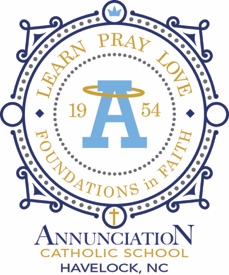 2024 ANGELS & SAINTS AUCTION INFORMATION FORM(Please print your name and/or business name as you would like it to appear in our Auction Program) Donor:_________________________________________ Contact Person (if different):______________________________I am a: ____Alumni ______Business 	_____Friend. _____Parent _______ Alum ParentAddress: ___________________Phone :(     )____________________Fax :(     )______________________Email:________________________ May we place your item online?  Y  NAnnunciation Catholic School is a 501 c (3) nonprofit organization.Value of Donation $_______________Date/Restrictions: __________________________________________________Unless otherwise specified, all donations are understood to be valid for one year from the Auction DateDonation Description(Include quantity, size, color, number of rooms, number of persons per night, price per item, etc.)PLEASE NOTE: Our deadline for donations is Thursday, March 7, 2024.Donor Signature: ______________________________Date___________________________